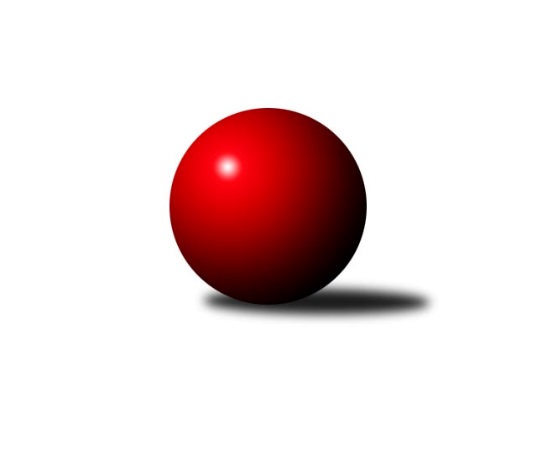 Č.12Ročník 2018/2019	31.1.2019Nejlepšího výkonu v tomto kole: 1703 dosáhlo družstvo: TJ Sokol Kolín BStředočeský krajský přebor II. třídy 2018/2019Výsledky 12. kolaSouhrnný přehled výsledků:TJ Sokol Kolín B	- TJ Sokol Kostelec nad Černými lesy B	5:1	1703:1536	4.0:4.0	28.1.TJ Sokol Brandýs nad Labem B	- TJ Sokol Kostelec nad Černými lesy C	5:1	1537:1523	4.0:4.0	31.1.Tabulka družstev:	1.	TJ Sokol Kolín B	10	9	0	1	45.5 : 14.5 	53.5 : 26.5 	 1632	18	2.	KK Kosmonosy C	9	7	0	2	35.0 : 19.0 	42.0 : 30.0 	 1614	14	3.	TJ Sokol Brandýs nad Labem B	9	4	0	5	23.0 : 31.0 	26.0 : 46.0 	 1525	8	4.	TJ Sokol Kostelec nad Černými lesy B	10	2	0	8	21.5 : 38.5 	37.0 : 43.0 	 1557	4	5.	TJ Sokol Kostelec nad Černými lesy C	10	2	0	8	19.0 : 41.0 	33.5 : 46.5 	 1488	4Podrobné výsledky kola:	 TJ Sokol Kolín B	1703	5:1	1536	TJ Sokol Kostelec nad Černými lesy B	Jonatán Mensatoris	 	 245 	 193 		438 	 1:1 	 357 	 	161 	 196		Jaroslav Novák	Ladislav Hetcl st.	 	 217 	 217 		434 	 1:1 	 393 	 	223 	 170		Marek Beňo	Josef Mikoláš	 	 212 	 246 		458 	 2:0 	 378 	 	190 	 188		Martin Bulíček	Lubomír Mareček	 	 187 	 186 		373 	 0:2 	 408 	 	189 	 219		Kamil Rodingerrozhodčí: Dalibor MiervaNejlepší výkon utkání: 458 - Josef Mikoláš	 TJ Sokol Brandýs nad Labem B	1537	5:1	1523	TJ Sokol Kostelec nad Černými lesy C	Lukáš Kotek	 	 217 	 198 		415 	 2:0 	 378 	 	200 	 178		Martin Šatava	Pavel Holec	 	 204 	 197 		401 	 1:1 	 393 	 	207 	 186		Jan Platil	Dana Svobodová	 	 172 	 198 		370 	 0:2 	 416 	 	215 	 201		Jaroslava Soukenková	Oldřich Nechvátal	 	 185 	 166 		351 	 1:1 	 336 	 	157 	 179		Josef Boumarozhodčí: Kotek P.Nejlepší výkon utkání: 416 - Jaroslava SoukenkováPořadí jednotlivců:	jméno hráče	družstvo	celkem	plné	dorážka	chyby	poměr kuž.	Maximum	1.	Radek Horák 	KK Kosmonosy C	429.94	296.8	133.1	5.7	4/4	(461)	2.	Josef Mikoláš 	TJ Sokol Kolín B	428.69	293.4	135.3	4.8	4/4	(471)	3.	Jaroslava Soukenková 	TJ Sokol Kostelec nad Černými lesy C	416.48	284.2	132.3	6.0	4/4	(450)	4.	Zdeněk Bayer 	KK Kosmonosy C	413.00	281.6	131.4	6.3	3/4	(470)	5.	Lukáš Kotek 	TJ Sokol Brandýs nad Labem B	409.73	283.7	126.1	6.4	3/4	(429)	6.	Jindřiška Boháčková 	KK Kosmonosy C	408.83	293.8	115.1	8.2	4/4	(435)	7.	Jaroslav Hanuš 	TJ Sokol Kolín B	408.52	279.6	129.0	8.5	4/4	(442)	8.	Pavel Holoubek 	TJ Sokol Kolín B	405.44	291.6	113.9	8.7	4/4	(428)	9.	Jan Novák 	TJ Sokol Kostelec nad Černými lesy B	405.33	285.2	120.1	9.9	3/4	(448)	10.	Pavel Holec 	TJ Sokol Brandýs nad Labem B	403.40	288.0	115.4	6.6	4/4	(424)	11.	Kamil Rodinger 	TJ Sokol Kostelec nad Černými lesy B	399.67	284.9	114.8	8.2	3/4	(414)	12.	Martin Bulíček 	TJ Sokol Kostelec nad Černými lesy B	393.79	276.8	117.0	8.8	4/4	(418)	13.	Marek Beňo 	TJ Sokol Kostelec nad Černými lesy B	392.75	280.4	112.3	9.1	4/4	(421)	14.	Luděk Horák 	KK Kosmonosy C	388.67	280.5	108.2	9.2	3/4	(395)	15.	Jan Platil 	TJ Sokol Kostelec nad Černými lesy C	387.00	287.3	99.7	11.9	4/4	(419)	16.	Martin Šatava 	TJ Sokol Kostelec nad Černými lesy C	375.67	267.2	108.4	11.5	3/4	(389)	17.	Ladislav Dytrych 	KK Kosmonosy C	371.88	263.4	108.5	11.9	4/4	(421)	18.	Dana Svobodová 	TJ Sokol Brandýs nad Labem B	367.75	262.8	105.0	12.0	3/4	(387)	19.	Oldřich Nechvátal 	TJ Sokol Brandýs nad Labem B	364.44	269.1	95.4	17.3	4/4	(418)	20.	Pavel Schober 	TJ Sokol Brandýs nad Labem B	348.67	252.7	96.0	13.7	3/4	(372)	21.	Jaroslav Novák 	TJ Sokol Kostelec nad Černými lesy B	345.39	256.8	88.6	14.9	3/4	(358)	22.	Vojtěch Stárek 	TJ Sokol Kostelec nad Černými lesy C	315.78	240.0	75.8	20.3	3/4	(397)		Marek Náhlovský 	KK Kosmonosy C	439.50	302.0	137.5	4.0	2/4	(474)		Dalibor Mierva 	TJ Sokol Kolín B	430.00	305.0	125.0	2.0	1/4	(430)		Ladislav Hetcl  st.	TJ Sokol Kolín B	408.50	277.5	131.0	5.0	2/4	(434)		Jonatán Mensatoris 	TJ Sokol Kolín B	405.25	282.5	122.8	8.0	1/4	(438)		Veronika Šatavová 	TJ Sokol Kostelec nad Černými lesy C	402.00	270.0	132.0	7.0	1/4	(402)		Jan Brdíčko 	TJ Sokol Kolín B	395.00	285.0	110.0	6.0	1/4	(395)		Lubomír Mareček 	TJ Sokol Kolín B	393.50	285.5	108.0	10.5	2/4	(414)		Luboš Pithard 	TJ Sokol Brandýs nad Labem B	391.00	276.0	115.0	13.0	1/4	(391)		Ladislav Hetcl  ml.	TJ Sokol Kolín B	380.00	267.0	113.0	8.0	1/4	(380)		Aleš Mouder 	TJ Sokol Kostelec nad Černými lesy B	369.00	268.0	101.0	13.0	2/4	(397)		Pavel Adamec 	KK Kosmonosy C	369.00	283.0	86.0	19.0	1/4	(369)		Zdeněk Pácha 	TJ Sokol Kostelec nad Černými lesy B	366.00	279.0	87.0	15.0	1/4	(366)		Natálie Krupková 	TJ Sokol Kolín B	350.00	253.0	97.0	15.0	1/4	(350)		Antonín Zeman 	TJ Sokol Kostelec nad Černými lesy C	348.50	258.2	90.3	17.8	2/4	(387)		Jan Leinweber 	TJ Sokol Kostelec nad Černými lesy C	347.25	255.8	91.5	15.3	2/4	(387)		Josef Bouma 	TJ Sokol Kostelec nad Černými lesy C	336.00	233.0	103.0	10.0	1/4	(336)Sportovně technické informace:Starty náhradníků:registrační číslo	jméno a příjmení 	datum startu 	družstvo	číslo startu
Hráči dopsaní na soupisku:registrační číslo	jméno a příjmení 	datum startu 	družstvo	25881	Josef Bouma	31.01.2019	TJ Sokol Kostelec nad Černými lesy C	1628	Ladislav Hetcl st.	28.01.2019	TJ Sokol Kolín B	19252	Oldřich Nechvátal	31.01.2019	TJ Sokol Brandýs nad Labem B	23789	Jonathan Mensatoris	28.01.2019	TJ Sokol Kolín B	Program dalšího kola:13. kolo7.2.2019	čt	17:00	KK Kosmonosy C - TJ Sokol Kolín B				TJ Sokol Kostelec nad Černými lesy C - -- volný los --	8.2.2019	pá	17:00	TJ Sokol Kostelec nad Černými lesy B - TJ Sokol Brandýs nad Labem B	Nejlepší šestka kola - absolutněNejlepší šestka kola - absolutněNejlepší šestka kola - absolutněNejlepší šestka kola - absolutněNejlepší šestka kola - dle průměru kuželenNejlepší šestka kola - dle průměru kuželenNejlepší šestka kola - dle průměru kuželenNejlepší šestka kola - dle průměru kuželenNejlepší šestka kola - dle průměru kuželenPočetJménoNázev týmuVýkonPočetJménoNázev týmuPrůměr (%)Výkon7xJosef MikolášKolín B4587xJosef MikolášKolín B115.644581xJonatán MensatorisKolín B4381xJonatán MensatorisKolín B110.594382xLadislav Hetcl st.Kolín B4342xLadislav Hetcl st.Kolín B109.584347xJaroslava SoukenkováKostelec nČl C4167xJaroslava SoukenkováKostelec nČl C107.574166xLukáš KotekBrandýs nL B4156xLukáš KotekBrandýs nL B107.314153xKamil RodingerKostelec nČl B4085xPavel HolecBrandýs nL B103.69401